О внесении изменений в муниципальную программу «Капитальное строительство и капитальный ремонт в городе Зеленогорске», утвержденную постановлением Администрации ЗАТО г. Зеленогорска от 13.12.2021 № 197-п 	В связи с уточнением объема бюджетных ассигнований, предусмотренных на финансирование муниципальной программы «Капитальное строительство и капитальный ремонт в городе Зеленогорске», утвержденной постановлением Администрации ЗАТО г. Зеленогорска от 13.12.2021 № 197-п, в соответствии со статьей 179 Бюджетного кодекса Российской Федерации, Порядком формирования и реализации муниципальных программ, утвержденным постановлением Администрации ЗАТО г. Зеленогорска от 06.11.2015 № 275-п, руководствуясь Уставом города Зеленогорска,ПОСТАНОВЛЯЮ:1. Внести в муниципальную программу «Капитальное строительство и капитальный ремонт в городе Зеленогорске», утвержденную постановлением Администрации ЗАТО г. Зеленогорска от 13.12.2021 № 197-п, следующие изменения:1.1. В Паспорте муниципальной программы:- строку 7 изложить в следующей редакции:«                                                                                                                        »;- строку 10 изложить в следующей редакции:« 											                   ».1.2. Пункт 1.3.2 изложить в следующей редакции:«1.3.2. Создание безопасных, комфортных условий функционирования зданий, находящихся в собственности муниципального образования, и объектов муниципального жилищного фонда.». 1.3. Приложение № 1 изложить в редакции согласно приложению № 1 к настоящему постановлению.1.4. Приложение № 2 изложить в редакции согласно приложению № 2 к настоящему постановлению. 1.5. Приложение № 3 изложить в редакции согласно приложению № 3 к настоящему постановлению.1.6. Приложение № 4 изложить в редакции согласно приложению № 4 к настоящему постановлению.1.7. В приложении № 5 (подпрограмма 1 «Капитальное строительство в городе Зеленогорске»):1.7.1. В Паспорте подпрограммы 1 муниципальной программы строку 8 изложить в следующей редакции:«         ».1.7.2. Приложение к подпрограмме «Капитальное строительство в городе Зеленогорске» изложить в редакции согласно приложению № 5 к настоящему постановлению.1.8. В приложении № 6 (подпрограмма 2 «Капитальный ремонт в городе Зеленогорске»):1.8.1. В Паспорте подпрограммы 2 муниципальной программы: - строки 4, 5 изложить в следующей редакции:«                                                                                                                        »;- строку 8 изложить в следующей редакции:«         ».1.8.2. В абзаце втором пункта 1.1 слова «Объекты муниципального жилищного фонда» заменить словами «Объекты, находящиеся в собственности муниципального образования,».1.8.3. В пункте 1.2 слова «объектов муниципального жилищного фонда» заменить словами «объектов, находящихся в собственности муниципального образования».1.8.4. Пункты 2.2, 2.3 изложить в следующей редакции:«2.2. Целью подпрограммы является создание безопасных, комфортных условий функционирования зданий, находящихся в собственности муниципального образования, и объектов муниципального жилищного фонда.2.3. Для достижения указанной цели подпрограммой предусматривается решение следующих задач:2.3.1. Капитальный ремонт зданий, находящихся в собственности муниципального образования.2.3.2. Восстановление эксплуатационных характеристик муниципального жилищного фонда.».1.8.5. Пункт 2.5 изложить в следующей редакции:«2.5. Показателями результативности подпрограммы являются:2.5.1. Доля отремонтированных жилых помещений муниципального жилищного фонда и мест общего пользования в зданиях общежитий, находящихся в собственности муниципального образования, от общего объема запланированных к ремонту жилых помещений муниципального жилищного фонда и мест общего пользования в зданиях общежитий, находящихся в собственности муниципального образования в текущем году.2.5.2. Количество зданий муниципальной формы собственности, в которых проведен капитальный ремонт.».1.8.6. Приложение к подпрограмме 2 «Капитальный ремонт в городе Зеленогорске» изложить в редакции согласно приложению № 6 к настоящему постановлению.2. Настоящее постановление вступает в силу в день, следующий за днем его опубликования в газете «Панорама».Первый заместитель ГлавыЗАТО г. Зеленогорска по жилищно-коммунальному хозяйству,архитектуре и градостроительству				                   С.В. Камнев Приложение № 1к постановлению АдминистрацииЗАТО г. Зеленогорскаот 01.06.2022 № 105-пПриложение № 1к муниципальной программе «Капитальное строительство и капитальный ремонт в городе Зеленогорске»Перечень целевых показателей и показателей результативности муниципальной программы «Капитальное строительство и капитальный ремонт в городе Зеленогорске»Приложение № 2к постановлению АдминистрацииЗАТО г. Зеленогорскаот 01.06.2022 № 105-пПриложение № 2к муниципальной программе «Капитальное строительство и капитальный ремонт в городе Зеленогорске»Информация о распределении планируемых объемов финансирования по подпрограммам, отдельным мероприятиям муниципальной программы «Капитальное строительство и капитальный ремонт в городе Зеленогорске»Приложение № 3к постановлению АдминистрацииЗАТО г. Зеленогорскаот 01.06.2022 № 105-пПриложение № 3 к муниципальной программе «Капитальное строительство и капитальный ремонт в городе Зеленогорске»Информация о распределении планируемых объемов финансирования муниципальной программы «Капитальное строительство и капитальный ремонт в городе Зеленогорске» по источникам финансированияПриложение № 4к постановлению АдминистрацииЗАТО г. Зеленогорскаот 01.06.2022 № 105-пПриложение № 4к муниципальной программе «Капитальное строительство и капитальный ремонт в городе Зеленогорске»Перечень объектов недвижимого имущества, подлежащих строительству,реконструкции, техническому перевооружению или приобретению, включенных в муниципальную программу«Капитальное строительство и капитальный ремонт в городе Зеленогорске»Приложение № 5к постановлению АдминистрацииЗАТО г. Зеленогорскаот 01.06.2022 № 105-пПриложение к подпрограмме «Капитальное строительство в городе Зеленогорске»Перечень мероприятий подпрограммы «Капитальное строительство в городе Зеленогорске»с указанием объемов средств на их реализацию и ожидаемых результатовПриложение № 6к постановлению АдминистрацииЗАТО г. Зеленогорскаот 01.06.2022 № 105-пПриложение к подпрограмме «Капитальный ремонт в городе Зеленогорске»Перечень мероприятий подпрограммы «Капитальный ремонт в городе Зеленогорске»с указанием объемов средств на их реализацию и ожидаемых результатов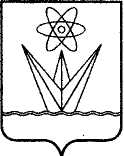 АДМИНИСТРАЦИЯЗАКРЫТОГО АДМИНИСТРАТИВНО – ТЕРРИТОРИАЛЬНОГО ОБРАЗОВАНИЯ  ГОРОДА ЗЕЛЕНОГОРСКА КРАСНОЯРСКОГО КРАЯП О С Т А Н О В Л Е Н И ЕАДМИНИСТРАЦИЯЗАКРЫТОГО АДМИНИСТРАТИВНО – ТЕРРИТОРИАЛЬНОГО ОБРАЗОВАНИЯ  ГОРОДА ЗЕЛЕНОГОРСКА КРАСНОЯРСКОГО КРАЯП О С Т А Н О В Л Е Н И ЕАДМИНИСТРАЦИЯЗАКРЫТОГО АДМИНИСТРАТИВНО – ТЕРРИТОРИАЛЬНОГО ОБРАЗОВАНИЯ  ГОРОДА ЗЕЛЕНОГОРСКА КРАСНОЯРСКОГО КРАЯП О С Т А Н О В Л Е Н И ЕАДМИНИСТРАЦИЯЗАКРЫТОГО АДМИНИСТРАТИВНО – ТЕРРИТОРИАЛЬНОГО ОБРАЗОВАНИЯ  ГОРОДА ЗЕЛЕНОГОРСКА КРАСНОЯРСКОГО КРАЯП О С Т А Н О В Л Е Н И Е01.06.2022г. Зеленогорск105-п7.Задачи муниципальной программы Развитие социальной сферы и инженерной инфраструктуры в городе Зеленогорске.Создание безопасных, комфортных условий функционирования зданий, находящихся в собственности муниципального образования, и объектов муниципального жилищного фонда.10.Ресурсное обеспечение муниципальной программы Общий объем бюджетных ассигнований на реализацию муниципальной программы составляет 109 691,45187 тыс. рублей, в том числе по годам:2022 год – 47 044,65187 тыс. рублей;2023 год – 31 323,4 тыс. рублей;2024 год – 31 323,4 тыс. рублей.8.Объемы и источники финансирования подпрограммы Общий объем бюджетных ассигнований на реализацию мероприятий подпрограммы за счет средств местного бюджета составляет 85 446,3043 тыс. рублей, в том числе по годам:2022 год – 28 010,3043 тыс. рублей;2023 год – 28 718,0 тыс. рублей;2024 год – 28 718,0 тыс. рублей.4.Цель подпрограммыСоздание безопасных, комфортных условий функционирования зданий, находящихся в собственности муниципального образования, и объектов муниципального жилищного фонда.5.Задачи подпрограммыКапитальный ремонт зданий, находящихся в собственности муниципального образования.Восстановление эксплуатационных характеристик муниципального жилищного фонда.8.Объемы и источники финансирования подпрограммы Общий объем бюджетных ассигнований на реализацию мероприятий подпрограммы составляет 24 245,14757 тыс. рублей, в том числе по годам:2022 год – 19 034,34757 тыс. рублей;2023 год – 2 605,4 тыс. рублей;2024 год – 2 605,4 тыс. рублей.№
п/пНаименование цели, задач, целевых показателей,показателей результативностиЕдиница измеренияИсточник информации2020 год2021 год2022 год2023 год2024 год1.Цель: Улучшение качества жизни жителей города, создание благоприятных условий для проживания граждан на территории города ЗеленогорскаЦель: Улучшение качества жизни жителей города, создание благоприятных условий для проживания граждан на территории города ЗеленогорскаЦель: Улучшение качества жизни жителей города, создание благоприятных условий для проживания граждан на территории города ЗеленогорскаЦель: Улучшение качества жизни жителей города, создание благоприятных условий для проживания граждан на территории города ЗеленогорскаЦель: Улучшение качества жизни жителей города, создание благоприятных условий для проживания граждан на территории города ЗеленогорскаЦель: Улучшение качества жизни жителей города, создание благоприятных условий для проживания граждан на территории города ЗеленогорскаЦель: Улучшение качества жизни жителей города, создание благоприятных условий для проживания граждан на территории города ЗеленогорскаЦель: Улучшение качества жизни жителей города, создание благоприятных условий для проживания граждан на территории города Зеленогорска1.1.Целевой показатель 1:Количество строящихся объектов на территории города за счет бюджета муниципального образованияединицМКУ «Заказчик»222112.Задача 1. Развитие социальной сферы и инженерной инфраструктуры в городе ЗеленогорскеЗадача 1. Развитие социальной сферы и инженерной инфраструктуры в городе ЗеленогорскеЗадача 1. Развитие социальной сферы и инженерной инфраструктуры в городе ЗеленогорскеЗадача 1. Развитие социальной сферы и инженерной инфраструктуры в городе ЗеленогорскеЗадача 1. Развитие социальной сферы и инженерной инфраструктуры в городе ЗеленогорскеЗадача 1. Развитие социальной сферы и инженерной инфраструктуры в городе ЗеленогорскеЗадача 1. Развитие социальной сферы и инженерной инфраструктуры в городе ЗеленогорскеЗадача 1. Развитие социальной сферы и инженерной инфраструктуры в городе Зеленогорске2.1.Подпрограмма 1. «Капитальное строительство в городе Зеленогорске»Подпрограмма 1. «Капитальное строительство в городе Зеленогорске»Подпрограмма 1. «Капитальное строительство в городе Зеленогорске»Подпрограмма 1. «Капитальное строительство в городе Зеленогорске»Подпрограмма 1. «Капитальное строительство в городе Зеленогорске»Подпрограмма 1. «Капитальное строительство в городе Зеленогорске»Подпрограмма 1. «Капитальное строительство в городе Зеленогорске»Подпрограмма 1. «Капитальное строительство в городе Зеленогорске»2.1.1.Показатель результативности 1:Степень готовности ввода в эксплуатацию универсального спортивного зала с искусственным льдом и трибунами для зрителейпроцентМКУ «Заказчик»63,265,669,373,778,12.1.2.Показатель результативности 2:Увеличение протяженности линий наружного освещения, находящихся в собственности муниципального образования кмМКУ «Заказчик»--0,528--3.Задача 2. Создание безопасных, комфортных условий функционирования зданий, находящихся в собственности муниципального образования, и объектов муниципального жилищного фонда Задача 2. Создание безопасных, комфортных условий функционирования зданий, находящихся в собственности муниципального образования, и объектов муниципального жилищного фонда Задача 2. Создание безопасных, комфортных условий функционирования зданий, находящихся в собственности муниципального образования, и объектов муниципального жилищного фонда Задача 2. Создание безопасных, комфортных условий функционирования зданий, находящихся в собственности муниципального образования, и объектов муниципального жилищного фонда Задача 2. Создание безопасных, комфортных условий функционирования зданий, находящихся в собственности муниципального образования, и объектов муниципального жилищного фонда Задача 2. Создание безопасных, комфортных условий функционирования зданий, находящихся в собственности муниципального образования, и объектов муниципального жилищного фонда Задача 2. Создание безопасных, комфортных условий функционирования зданий, находящихся в собственности муниципального образования, и объектов муниципального жилищного фонда Задача 2. Создание безопасных, комфортных условий функционирования зданий, находящихся в собственности муниципального образования, и объектов муниципального жилищного фонда 3.1.Подпрограмма 2. «Капитальный ремонт в городе Зеленогорске»Подпрограмма 2. «Капитальный ремонт в городе Зеленогорске»Подпрограмма 2. «Капитальный ремонт в городе Зеленогорске»Подпрограмма 2. «Капитальный ремонт в городе Зеленогорске»Подпрограмма 2. «Капитальный ремонт в городе Зеленогорске»Подпрограмма 2. «Капитальный ремонт в городе Зеленогорске»Подпрограмма 2. «Капитальный ремонт в городе Зеленогорске»Подпрограмма 2. «Капитальный ремонт в городе Зеленогорске»3.1.1.Показатель результативности 1:Доля отремонтированных жилых помещений муниципального жилищного фонда и мест общего пользования в зданиях общежитий, находящихся в собственности муниципального образования, от общего объема запланированных к ремонту жилых помещений муниципального жилищного фонда и мест общего пользования в зданиях общежитий, находящихся в собственности муниципального образования в текущем годупроцентМКУ «Заказчик»1001001001001003.1.2.Показатель результативности 2:Количество зданий муниципальной формы собственности, в которых проведен капитальный ремонтединицМКУ «Заказчик»641--№ п/пСтатус (муниципальная программа, подпрограмма, отдельное мероприятие программы)Наименование программы, подпрограммы, отдельного мероприятия программы Наименование главного распорядителя средств местного бюджета (ГРБС)Код бюджетной классификацииКод бюджетной классификацииКод бюджетной классификацииКод бюджетной классификацииПланируемые объемы финансирования (тыс. руб.)Планируемые объемы финансирования (тыс. руб.)Планируемые объемы финансирования (тыс. руб.)Планируемые объемы финансирования (тыс. руб.)№ п/пСтатус (муниципальная программа, подпрограмма, отдельное мероприятие программы)Наименование программы, подпрограммы, отдельного мероприятия программы Наименование главного распорядителя средств местного бюджета (ГРБС)ГРБСРзПрЦСРВР2022 год2023 год2024 годИтого на период 2022 -2024 годы№ п/пСтатус (муниципальная программа, подпрограмма, отдельное мероприятие программы)Наименование программы, подпрограммы, отдельного мероприятия программы Наименование главного распорядителя средств местного бюджета (ГРБС)ГРБСРзПрЦСРВР2022 год2023 год2024 годИтого на период 2022 -2024 годы1.Муниципальная программаКапитальное строительство и капитальный ремонт в городе Зеленогорске всего расходные обязательства по программеХХ1000000000Х47 044,6518731 323,431 323,4109 691,451871.Муниципальная программаКапитальное строительство и капитальный ремонт в городе Зеленогорске в том числе по ГРБС:ХХХХХХХХ1.Муниципальная программаКапитальное строительство и капитальный ремонт в городе Зеленогорске ОГХ013ХХХ47 044,6518731 323,431 323,4109 691,451871.1.Подпрограмма 1Капитальное строительство в городе Зеленогорске всего расходные обязательства ХХ1010000000Х28 010,3043028 718,028 718,085 446,304301.1.Подпрограмма 1Капитальное строительство в городе Зеленогорске в том числе по ГРБС:ХХХХХХХХ1.1.Подпрограмма 1Капитальное строительство в городе Зеленогорске ОГХ013ХХХ28 010,3043028 718,028 718,085 446,30430№ п/пСтатус (муниципальная программа, подпрограмма, отдельное мероприятие программы)Наименование программы, подпрограммы, отдельного мероприятия программы Наименование главного распорядителя средств местного бюджета (ГРБС)Код бюджетной классификацииКод бюджетной классификацииКод бюджетной классификацииКод бюджетной классификацииПланируемые объемы финансирования (тыс. руб.)Планируемые объемы финансирования (тыс. руб.)Планируемые объемы финансирования (тыс. руб.)Планируемые объемы финансирования (тыс. руб.)№ п/пСтатус (муниципальная программа, подпрограмма, отдельное мероприятие программы)Наименование программы, подпрограммы, отдельного мероприятия программы Наименование главного распорядителя средств местного бюджета (ГРБС)ГРБСРзПрЦСРВР2022 год2023 год2024 годИтого на период 2022 -2024 годы№ п/пСтатус (муниципальная программа, подпрограмма, отдельное мероприятие программы)Наименование программы, подпрограммы, отдельного мероприятия программы Наименование главного распорядителя средств местного бюджета (ГРБС)ГРБСРзПрЦСРВР2022 год2023 год2024 годИтого на период 2022 -2024 годы1.2.Подпрограмма 2Капитальный ремонт в городе Зеленогорске всего расходные обязательства ХХ1020000000Х19 034,347572 605,42 605,424 245,147571.2.Подпрограмма 2Капитальный ремонт в городе Зеленогорске в том числе по ГРБС:ХХХХХХХХ1.2.Подпрограмма 2Капитальный ремонт в городе Зеленогорске ОГХ013ХХХ19 034,347572 605,42 605,424 245,14757№ п/пСтатус (программа, подпрограмма, отдельные мероприятия программы)Наименование муниципальной программы, подпрограммы программы, отдельного мероприятия программыИсточник финансированияПланируемые объемы финансирования (тыс. руб.)Планируемые объемы финансирования (тыс. руб.)Планируемые объемы финансирования (тыс. руб.)Планируемые объемы финансирования (тыс. руб.)№ п/пСтатус (программа, подпрограмма, отдельные мероприятия программы)Наименование муниципальной программы, подпрограммы программы, отдельного мероприятия программыИсточник финансирования2022 год2023 год2024 годИтого напериод 2022 – 2024годов1.Муниципальная программаКапитальное строительство и капитальный ремонт в городе Зеленогорске Всего47 044,6518731 323,431 323,4109 691,451871.Муниципальная программаКапитальное строительство и капитальный ремонт в городе Зеленогорске в том числе:хххх1.Муниципальная программаКапитальное строительство и капитальный ремонт в городе Зеленогорске федеральный бюджет00001.Муниципальная программаКапитальное строительство и капитальный ремонт в городе Зеленогорске краевой бюджет00001.Муниципальная программаКапитальное строительство и капитальный ремонт в городе Зеленогорске местный бюджет47 044,6518731 323,431 323,4109 691,45187внебюджетные источники00001.1.Подпрограмма 1Капитальное строительство в городе ЗеленогорскеВсего28 010,3043028 718,028 718,085 446,304301.1.Подпрограмма 1Капитальное строительство в городе Зеленогорскев том числе:хххх1.1.Подпрограмма 1Капитальное строительство в городе Зеленогорскефедеральный бюджет00001.1.Подпрограмма 1Капитальное строительство в городе Зеленогорскекраевой бюджет00001.1.Подпрограмма 1Капитальное строительство в городе Зеленогорскеместный бюджет28 010,3043028 718,028 718,085 446,304301.1.Подпрограмма 1Капитальное строительство в городе Зеленогорскевнебюджетные источники00001.2.Подпрограмма 2Капитальный ремонт в городе Зеленогорске Всего19 034,347572 605,42 605,424 245,147571.2.Подпрограмма 2Капитальный ремонт в городе Зеленогорске в том числе:хххх1.2.Подпрограмма 2Капитальный ремонт в городе Зеленогорске федеральный бюджет00001.2.Подпрограмма 2Капитальный ремонт в городе Зеленогорске краевой бюджет00001.2.Подпрограмма 2Капитальный ремонт в городе Зеленогорске местный бюджет19 034,347572 605,42 605,424 245,147571.2.Подпрограмма 2Капитальный ремонт в городе Зеленогорске внебюджетные источники0000№п/пНаименование объекта, территория строительства (приобретения), мощность и единицы измерения мощности объектаВид ассигнований (инвестиции, субсидии)Годы строительства (приобретения)Остаток стоимости объекта в ценах контрактаОбъем бюджетных ассигнований в объекты недвижимого имущества, находящегося в муниципальной собственности, подлежащие строительству, реконструкции, техническому перевооружению или приобретению, тыс. рублейОбъем бюджетных ассигнований в объекты недвижимого имущества, находящегося в муниципальной собственности, подлежащие строительству, реконструкции, техническому перевооружению или приобретению, тыс. рублейОбъем бюджетных ассигнований в объекты недвижимого имущества, находящегося в муниципальной собственности, подлежащие строительству, реконструкции, техническому перевооружению или приобретению, тыс. рублейОбъем бюджетных ассигнований в объекты недвижимого имущества, находящегося в муниципальной собственности, подлежащие строительству, реконструкции, техническому перевооружению или приобретению, тыс. рублейОбъем бюджетных ассигнований в объекты недвижимого имущества, находящегося в муниципальной собственности, подлежащие строительству, реконструкции, техническому перевооружению или приобретению, тыс. рублей№п/пНаименование объекта, территория строительства (приобретения), мощность и единицы измерения мощности объектаВид ассигнований (инвестиции, субсидии)Годы строительства (приобретения)Остаток стоимости объекта в ценах контракта2020 год2021 год2022 год2023 год2024 год1.Отдел городского хозяйства Администрации ЗАТО г. ЗеленогорскаОтдел городского хозяйства Администрации ЗАТО г. ЗеленогорскаОтдел городского хозяйства Администрации ЗАТО г. ЗеленогорскаОтдел городского хозяйства Администрации ЗАТО г. ЗеленогорскаОтдел городского хозяйства Администрации ЗАТО г. ЗеленогорскаОтдел городского хозяйства Администрации ЗАТО г. ЗеленогорскаОтдел городского хозяйства Администрации ЗАТО г. ЗеленогорскаОтдел городского хозяйства Администрации ЗАТО г. ЗеленогорскаОтдел городского хозяйства Администрации ЗАТО г. Зеленогорска1.1.Муниципальное казённое учреждение «Служба единого заказчика-застройщика»Муниципальное казённое учреждение «Служба единого заказчика-застройщика»Муниципальное казённое учреждение «Служба единого заказчика-застройщика»Муниципальное казённое учреждение «Служба единого заказчика-застройщика»Муниципальное казённое учреждение «Служба единого заказчика-застройщика»Муниципальное казённое учреждение «Служба единого заказчика-застройщика»Муниципальное казённое учреждение «Служба единого заказчика-застройщика»Муниципальное казённое учреждение «Служба единого заказчика-застройщика»Муниципальное казённое учреждение «Служба единого заказчика-застройщика»1.1.1.Строительство универсального спортивного зала с искусственным льдом и трибунами для зрителейХ2007-2024224 856,29 585,2454342 418,3926724 340,4487528 718,028 718,0в том числе:ХХХХХХХХфедеральный бюджетХХХ00000краевой бюджетХХХ00000местный бюджетХХ224 856,29 585,2454342 418,3926724 340,4487528 718,028 718,0внебюджетные источникиХХХ000001.1.2.Строительство линии наружного освещения и пешеходного тротуара в районе МБУ ДО «ЦЭКиТ»Х2020-20225 662,121204 415,66274222,256803 300,200№п/пНаименование объекта, территория строительства (приобретения), мощность и единицы измерения мощности объектаВид ассигнований (инвестиции, субсидии)Годы строительства (приобретения)Остаток стоимости объекта в ценах контрактаОбъем бюджетных ассигнований в объекты недвижимого имущества, находящегося в муниципальной собственности, подлежащие строительству, реконструкции, техническому перевооружению или приобретению, тыс. рублейОбъем бюджетных ассигнований в объекты недвижимого имущества, находящегося в муниципальной собственности, подлежащие строительству, реконструкции, техническому перевооружению или приобретению, тыс. рублейОбъем бюджетных ассигнований в объекты недвижимого имущества, находящегося в муниципальной собственности, подлежащие строительству, реконструкции, техническому перевооружению или приобретению, тыс. рублейОбъем бюджетных ассигнований в объекты недвижимого имущества, находящегося в муниципальной собственности, подлежащие строительству, реконструкции, техническому перевооружению или приобретению, тыс. рублейОбъем бюджетных ассигнований в объекты недвижимого имущества, находящегося в муниципальной собственности, подлежащие строительству, реконструкции, техническому перевооружению или приобретению, тыс. рублей№п/пНаименование объекта, территория строительства (приобретения), мощность и единицы измерения мощности объектаВид ассигнований (инвестиции, субсидии)Годы строительства (приобретения)Остаток стоимости объекта в ценах контракта2020 год2021 год2022 год2023 год2024 годв том числе:ХХХХХХХХфедеральный бюджетХХХ00000краевой бюджетХХХ00000местный бюджетХХ5 662,121204 415,66274222,256803 300,200внебюджетные источникиХХХ00000№ п/пНаименование цели, задач, мероприятий подпрограммыНаименование ГРБСКод бюджетной классификацииКод бюджетной классификацииКод бюджетной классификацииКод бюджетной классификацииРасходы (тыс. руб.)Расходы (тыс. руб.)Расходы (тыс. руб.)Расходы (тыс. руб.)Ожидаемый результат от реализации подпрограммного мероприятия (в натуральном выражении)№ п/пНаименование цели, задач, мероприятий подпрограммыНаименование ГРБСГРБСРзПрЦСРВР2022 год2023 год2024 годИтого на 
2022 – 2024 годыОжидаемый результат от реализации подпрограммного мероприятия (в натуральном выражении)1.Цель подпрограммы: Развитие социальной сферы и инженерной инфраструктуры в городе ЗеленогорскеЦель подпрограммы: Развитие социальной сферы и инженерной инфраструктуры в городе ЗеленогорскеЦель подпрограммы: Развитие социальной сферы и инженерной инфраструктуры в городе ЗеленогорскеЦель подпрограммы: Развитие социальной сферы и инженерной инфраструктуры в городе ЗеленогорскеЦель подпрограммы: Развитие социальной сферы и инженерной инфраструктуры в городе ЗеленогорскеЦель подпрограммы: Развитие социальной сферы и инженерной инфраструктуры в городе ЗеленогорскеЦель подпрограммы: Развитие социальной сферы и инженерной инфраструктуры в городе ЗеленогорскеЦель подпрограммы: Развитие социальной сферы и инженерной инфраструктуры в городе ЗеленогорскеЦель подпрограммы: Развитие социальной сферы и инженерной инфраструктуры в городе ЗеленогорскеЦель подпрограммы: Развитие социальной сферы и инженерной инфраструктуры в городе ЗеленогорскеЦель подпрограммы: Развитие социальной сферы и инженерной инфраструктуры в городе Зеленогорске1.1.Задача: Строительство объектов социальной сферы и инженерной инфраструктурыЗадача: Строительство объектов социальной сферы и инженерной инфраструктурыЗадача: Строительство объектов социальной сферы и инженерной инфраструктурыЗадача: Строительство объектов социальной сферы и инженерной инфраструктурыЗадача: Строительство объектов социальной сферы и инженерной инфраструктурыЗадача: Строительство объектов социальной сферы и инженерной инфраструктурыЗадача: Строительство объектов социальной сферы и инженерной инфраструктурыЗадача: Строительство объектов социальной сферы и инженерной инфраструктурыЗадача: Строительство объектов социальной сферы и инженерной инфраструктурыЗадача: Строительство объектов социальной сферы и инженерной инфраструктурыЗадача: Строительство объектов социальной сферы и инженерной инфраструктуры1.1.1.Строительство универсального спортивного зала с искусственным льдом и трибунами для зрителей ОГХ0131101101008901041424 340,4487528 718,028 718,081 776,44875Продолжение строительства универсального спортивного зала с искусственным льдом и трибунами для зрителей на 1000 мест.1.1.2.Строительство линии наружного освещения и пешеходного тротуара в районе МБУ ДО «ЦЭКиТ»ОГХ013050310100890304143 300,20,00,03 300,2Строительство линии наружного освещения: протяженностью - 528 м, установка опор освещений – 17 шт.1.1.3.Выполнение проектно-сметной документации на строительство линии наружного освещения (по ул. Октябрьское шоссе (от кольцевой развязки до КПП)ОГХ01305031010089040414369,655550,00,0369,65555Разработка проектно-сметной документации на строительство линии наружного освещения по ул. Октябрьское шоссе (от кольцевой развязки до КПП).№ п/пНаименование цели, задач, мероприятий подпрограммыНаименование ГРБСКод бюджетной классификацииКод бюджетной классификацииКод бюджетной классификацииКод бюджетной классификацииРасходы (тыс. руб.)Расходы (тыс. руб.)Расходы (тыс. руб.)Расходы (тыс. руб.)Ожидаемый результат от реализации подпрограммного мероприятия (в натуральном выражении)№ п/пНаименование цели, задач, мероприятий подпрограммыНаименование ГРБСГРБСРзПрЦСРВР2022 год2023 год2024 годИтого на 
2022 – 2024 годыОжидаемый результат от реализации подпрограммного мероприятия (в натуральном выражении)2.В том числе:ХХХХХХХХХХ2.1.ГРБСОГХ013ХХХ28 010,3043028 718,028 718,085 446,30430Х№п/пНаименование цели, задач, мероприятий подпрограммыНаименова-ние ГРБСКод бюджетной классификацииКод бюджетной классификацииКод бюджетной классификацииКод бюджетной классификацииРасходы (тыс. руб.)Расходы (тыс. руб.)Расходы (тыс. руб.)Расходы (тыс. руб.)Ожидаемый результат от реализации подпрограммного мероприятия (в натуральном выражении)№п/пНаименование цели, задач, мероприятий подпрограммыНаименова-ние ГРБСГРБСРзПрЦСРВР2022 год2023 год2024 годИтого на 2022 – 2024 годы Ожидаемый результат от реализации подпрограммного мероприятия (в натуральном выражении)  1.Цель подпрограммы: Создание безопасных, комфортных условий функционирования зданий, находящихся в собственности муниципального образования и объектов муниципального жилищного фондаЦель подпрограммы: Создание безопасных, комфортных условий функционирования зданий, находящихся в собственности муниципального образования и объектов муниципального жилищного фондаЦель подпрограммы: Создание безопасных, комфортных условий функционирования зданий, находящихся в собственности муниципального образования и объектов муниципального жилищного фондаЦель подпрограммы: Создание безопасных, комфортных условий функционирования зданий, находящихся в собственности муниципального образования и объектов муниципального жилищного фондаЦель подпрограммы: Создание безопасных, комфортных условий функционирования зданий, находящихся в собственности муниципального образования и объектов муниципального жилищного фондаЦель подпрограммы: Создание безопасных, комфортных условий функционирования зданий, находящихся в собственности муниципального образования и объектов муниципального жилищного фондаЦель подпрограммы: Создание безопасных, комфортных условий функционирования зданий, находящихся в собственности муниципального образования и объектов муниципального жилищного фондаЦель подпрограммы: Создание безопасных, комфортных условий функционирования зданий, находящихся в собственности муниципального образования и объектов муниципального жилищного фондаЦель подпрограммы: Создание безопасных, комфортных условий функционирования зданий, находящихся в собственности муниципального образования и объектов муниципального жилищного фондаЦель подпрограммы: Создание безопасных, комфортных условий функционирования зданий, находящихся в собственности муниципального образования и объектов муниципального жилищного фондаЦель подпрограммы: Создание безопасных, комфортных условий функционирования зданий, находящихся в собственности муниципального образования и объектов муниципального жилищного фонда 1.1.Задача 1: Капитальный ремонт зданий, находящихся в собственности муниципального образованияЗадача 1: Капитальный ремонт зданий, находящихся в собственности муниципального образованияЗадача 1: Капитальный ремонт зданий, находящихся в собственности муниципального образованияЗадача 1: Капитальный ремонт зданий, находящихся в собственности муниципального образованияЗадача 1: Капитальный ремонт зданий, находящихся в собственности муниципального образованияЗадача 1: Капитальный ремонт зданий, находящихся в собственности муниципального образованияЗадача 1: Капитальный ремонт зданий, находящихся в собственности муниципального образованияЗадача 1: Капитальный ремонт зданий, находящихся в собственности муниципального образованияЗадача 1: Капитальный ремонт зданий, находящихся в собственности муниципального образованияЗадача 1: Капитальный ремонт зданий, находящихся в собственности муниципального образованияЗадача 1: Капитальный ремонт зданий, находящихся в собственности муниципального образования 1.1.1.Капитальный ремонт здания военного комиссариата города ЗеленогорскаОГХ0130113102008931024316 428,947570,00,016 428,94757Замена 54 оконных блоков, замена оконного витража на лестничной клетке, шпатлевание и окраска стен – 3 822,3 кв. м, окраска потолков – 1 651,22 кв. м, устройство покрытий пола из линолеума – 620,0 кв. м, монтаж: металлических пожарных шкафов – 5 шт., светодиодных светильников – 312 шт., кабеля – 69 м, розеток – 69 шт., выключателей – 251 шт.,  прокладка трубопроводов – 13 м, замена сантехники – 19 ед., №п/пНаименование цели, задач, мероприятий подпрограммыНаименова-ние ГРБСКод бюджетной классификацииКод бюджетной классификацииКод бюджетной классификацииКод бюджетной классификацииРасходы (тыс. руб.)Расходы (тыс. руб.)Расходы (тыс. руб.)Расходы (тыс. руб.)Ожидаемый результат от реализации подпрограммного мероприятия (в натуральном выражении)№п/пНаименование цели, задач, мероприятий подпрограммыНаименова-ние ГРБСГРБСРзПрЦСРВР2022 год2023 год2024 годИтого на 2022 – 2024 годы Ожидаемый результат от реализации подпрограммного мероприятия (в натуральном выражении)устройство отмостки - 162 кв. м, ремонт: стен цоколя - 85 кв. м, крыльца - 74 кв. м, гаража - 280 кв. м, аварийного выхода из здания - 10 кв. м. 1.2.Задача 2: Восстановление эксплуатационных характеристик муниципального жилищного фондаЗадача 2: Восстановление эксплуатационных характеристик муниципального жилищного фондаЗадача 2: Восстановление эксплуатационных характеристик муниципального жилищного фондаЗадача 2: Восстановление эксплуатационных характеристик муниципального жилищного фондаЗадача 2: Восстановление эксплуатационных характеристик муниципального жилищного фондаЗадача 2: Восстановление эксплуатационных характеристик муниципального жилищного фондаЗадача 2: Восстановление эксплуатационных характеристик муниципального жилищного фондаЗадача 2: Восстановление эксплуатационных характеристик муниципального жилищного фондаЗадача 2: Восстановление эксплуатационных характеристик муниципального жилищного фондаЗадача 2: Восстановление эксплуатационных характеристик муниципального жилищного фондаЗадача 2: Восстановление эксплуатационных характеристик муниципального жилищного фонда 1.2.1.Капитальный ремонт жилых помещений муниципального жилищного фонда и мест общего пользования в зданиях общежитий, находящихся в собственности муниципального образования городЗеленогорск Красноярского краяОГХ013050110200892902432 605,42 605,42 605,47 816,2Выполнение капитального ремонта 5 жилых помещений муниципального жилищного фонда и мест общего пользования в зданиях общежитий. 2.В том числе:ХХХХХХХХХ 2.1.ГРБСОГХ013ХХХ19 034,347572 605,42 605,424 245,14757Х